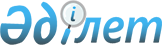 О внесении изменения в приказ Министра юстиции Республики Казахстан от 26 ноября 2019 года № 561 "Об утверждении Правил прохождения стажировки у частного судебного исполнителя"Приказ и.о. Министра юстиции Республики Казахстан от 26 августа 2022 года № 711. Зарегистрирован в Министерстве юстиции Республики Казахстан 6 сентября 2022 года № 29419
      ПРИКАЗЫВАЮ:
      1. Внести в приказ Министра юстиции Республики Казахстан от 26 ноября 2019 года № 561 "Об утверждении Правил прохождения стажировки у частного судебного исполнителя" (зарегистрирован в Реестре государственной регистрации нормативных правовых актов под № 19669) следующее изменение:
      в Правилах прохождения стажировки у частного судебного исполнителя, утвержденные указанным приказом:
      второй абзац пункта 13 изложить в следующей редакции:
      "Заключение о прохождении стажировки является действительным в течение двух лет после его утверждения.".
      2. Департаменту принудительного исполнения Министерства юстиции Республики Казахстан в установленном законодательством порядке обеспечить:
      1) государственную регистрацию настоящего приказа;
      2) размещение настоящего приказа на официальном интернет-ресурсе.
      3. Контроль за исполнением настоящего приказа возложить на курирующего Вице-министра юстиции Республики Казахстан.
      4. Настоящий приказ вводится в действие по истечении десяти календарных дней после дня его первого официального опубликования.
					© 2012. РГП на ПХВ «Институт законодательства и правовой информации Республики Казахстан» Министерства юстиции Республики Казахстан
				
      И.о. министра юстицииРеспублики Казахстан 

А. Мадалиев
